FOTO atskaite.Projekts "Aktīvi un radoši", Projekta Nr. 2019-1-LV01-KA104-060133.1.mobilitāte – Dublina, Īrija. Dalība – Rita Liepiņa. Tēma - CLIL valodu apmācības jomā.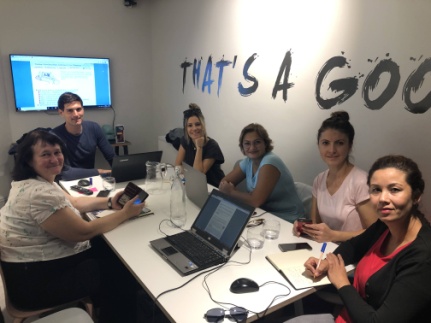 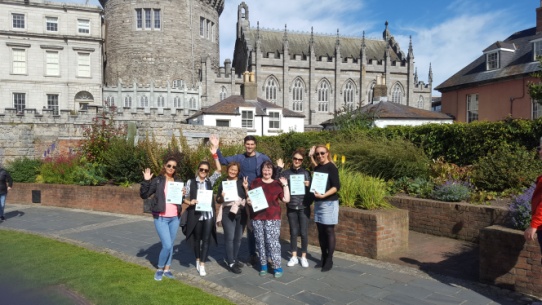 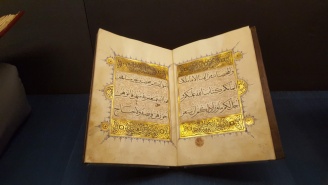 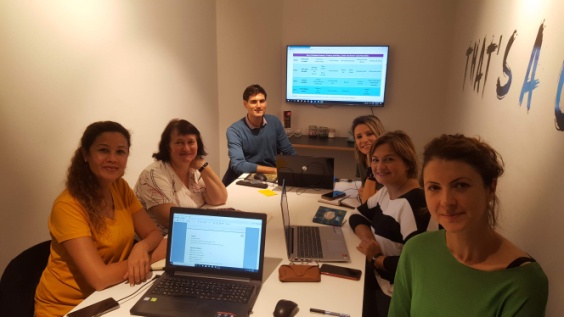 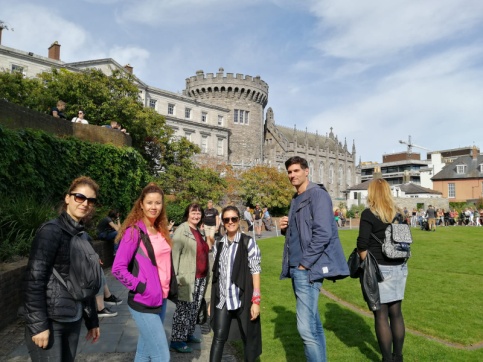 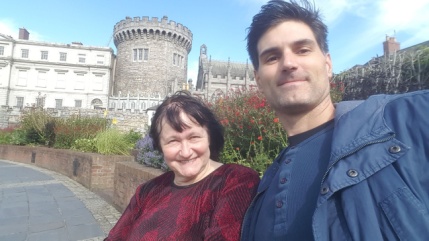 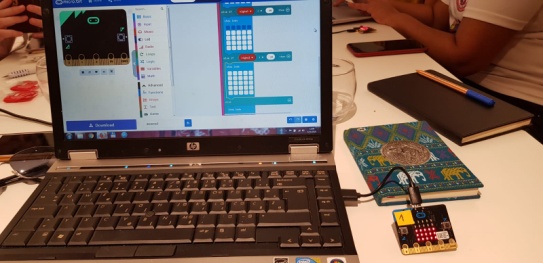 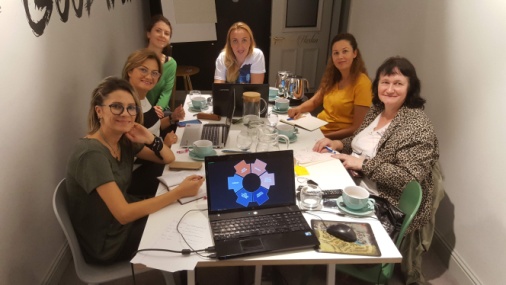 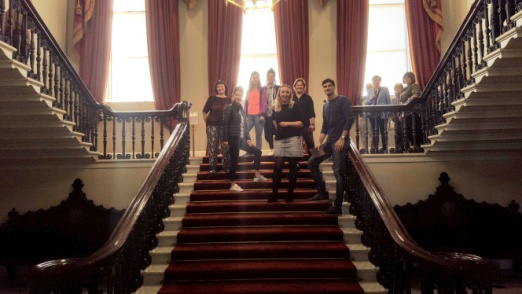 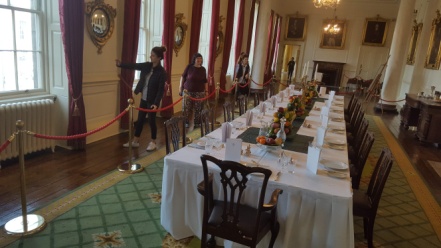 